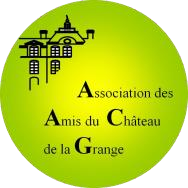 Association des Amis du Château de la Grangewww.association-amis-chateau-la-grange.fr Association des Amis du Château de la Grangewww.association-amis-chateau-la-grange.fr Association des Amis du Château de la Grangewww.association-amis-chateau-la-grange.fr Association des Amis du Château de la Grangewww.association-amis-chateau-la-grange.fr Association des Amis du Château de la Grangewww.association-amis-chateau-la-grange.fr 2023Bulletin d’adhésion A.A.C.G.Carte adhérent  N°À remplir par l’A.A.C.G.À remplir par l’A.A.C.G.À remplir par l’A.A.C.G.Nom-Prénom(s)(Date de naissance facultative)AdresseCommuneCode PostalTél (facultatif)E-mailRôle de l’A.A.C.G.L’association a pour but :de mettre en valeur le site du château de la Grange à Savigny-le-Temple (77176) et de préserver son caractère patrimonial du point de vue de l’histoire de la commune ;d’élaborer un projet de type historique, culturel et social susceptible d’offrir, si besoin est, une alternative dynamique, dans un cadre partenarial, à la présente utilisation du château et de ses dépendances ;de s’opposer à tout projet de type commercial ou spéculatif de nature à nuire au caractère historique et à l’environnement du site.L’association s’interdit toute discussion et transcription ayant un caractère politique, religieux ou syndical.L’association a pour but :de mettre en valeur le site du château de la Grange à Savigny-le-Temple (77176) et de préserver son caractère patrimonial du point de vue de l’histoire de la commune ;d’élaborer un projet de type historique, culturel et social susceptible d’offrir, si besoin est, une alternative dynamique, dans un cadre partenarial, à la présente utilisation du château et de ses dépendances ;de s’opposer à tout projet de type commercial ou spéculatif de nature à nuire au caractère historique et à l’environnement du site.L’association s’interdit toute discussion et transcription ayant un caractère politique, religieux ou syndical.L’association a pour but :de mettre en valeur le site du château de la Grange à Savigny-le-Temple (77176) et de préserver son caractère patrimonial du point de vue de l’histoire de la commune ;d’élaborer un projet de type historique, culturel et social susceptible d’offrir, si besoin est, une alternative dynamique, dans un cadre partenarial, à la présente utilisation du château et de ses dépendances ;de s’opposer à tout projet de type commercial ou spéculatif de nature à nuire au caractère historique et à l’environnement du site.L’association s’interdit toute discussion et transcription ayant un caractère politique, religieux ou syndical.L’association a pour but :de mettre en valeur le site du château de la Grange à Savigny-le-Temple (77176) et de préserver son caractère patrimonial du point de vue de l’histoire de la commune ;d’élaborer un projet de type historique, culturel et social susceptible d’offrir, si besoin est, une alternative dynamique, dans un cadre partenarial, à la présente utilisation du château et de ses dépendances ;de s’opposer à tout projet de type commercial ou spéculatif de nature à nuire au caractère historique et à l’environnement du site.L’association s’interdit toute discussion et transcription ayant un caractère politique, religieux ou syndical.L’association a pour but :de mettre en valeur le site du château de la Grange à Savigny-le-Temple (77176) et de préserver son caractère patrimonial du point de vue de l’histoire de la commune ;d’élaborer un projet de type historique, culturel et social susceptible d’offrir, si besoin est, une alternative dynamique, dans un cadre partenarial, à la présente utilisation du château et de ses dépendances ;de s’opposer à tout projet de type commercial ou spéculatif de nature à nuire au caractère historique et à l’environnement du site.L’association s’interdit toute discussion et transcription ayant un caractère politique, religieux ou syndical.RGPD(Règlement Général de la Protection des Données)Conformément au R.G.P.D. de 2018 sur la protection des données personnelles, vous acceptez, en remplissant ce bulletin d’adhésion, que l’Association des Amis du Château de la Grange mémorise et utilise vos données personnelles, collectées dans ce formulaire, dans le but de communiquer avec vous, pour vous informer de ses activités. L’Association des Amis du Château de la Grange s’engage à ne pas divulguer, transmettre, ou partager vos données personnelles avec d’autres entités, entreprises ou organismes, quels qu’ils soient. Vos données personnelles ne seront pas conservées au-delà de 5 ans, sauf reconduction tacite au moment de votre renouvellement d’adhésion. Conformément au R.G.P.D. vous pouvez exercer vos droits d’accès aux données et les faire rectifier en contactant l’A.A.C.G. à l’adresse suivante : claeymanp@gmail.com ou sur le site de l’association, voir URL sous le tableau.Conformément au R.G.P.D. de 2018 sur la protection des données personnelles, vous acceptez, en remplissant ce bulletin d’adhésion, que l’Association des Amis du Château de la Grange mémorise et utilise vos données personnelles, collectées dans ce formulaire, dans le but de communiquer avec vous, pour vous informer de ses activités. L’Association des Amis du Château de la Grange s’engage à ne pas divulguer, transmettre, ou partager vos données personnelles avec d’autres entités, entreprises ou organismes, quels qu’ils soient. Vos données personnelles ne seront pas conservées au-delà de 5 ans, sauf reconduction tacite au moment de votre renouvellement d’adhésion. Conformément au R.G.P.D. vous pouvez exercer vos droits d’accès aux données et les faire rectifier en contactant l’A.A.C.G. à l’adresse suivante : claeymanp@gmail.com ou sur le site de l’association, voir URL sous le tableau.Conformément au R.G.P.D. de 2018 sur la protection des données personnelles, vous acceptez, en remplissant ce bulletin d’adhésion, que l’Association des Amis du Château de la Grange mémorise et utilise vos données personnelles, collectées dans ce formulaire, dans le but de communiquer avec vous, pour vous informer de ses activités. L’Association des Amis du Château de la Grange s’engage à ne pas divulguer, transmettre, ou partager vos données personnelles avec d’autres entités, entreprises ou organismes, quels qu’ils soient. Vos données personnelles ne seront pas conservées au-delà de 5 ans, sauf reconduction tacite au moment de votre renouvellement d’adhésion. Conformément au R.G.P.D. vous pouvez exercer vos droits d’accès aux données et les faire rectifier en contactant l’A.A.C.G. à l’adresse suivante : claeymanp@gmail.com ou sur le site de l’association, voir URL sous le tableau.Conformément au R.G.P.D. de 2018 sur la protection des données personnelles, vous acceptez, en remplissant ce bulletin d’adhésion, que l’Association des Amis du Château de la Grange mémorise et utilise vos données personnelles, collectées dans ce formulaire, dans le but de communiquer avec vous, pour vous informer de ses activités. L’Association des Amis du Château de la Grange s’engage à ne pas divulguer, transmettre, ou partager vos données personnelles avec d’autres entités, entreprises ou organismes, quels qu’ils soient. Vos données personnelles ne seront pas conservées au-delà de 5 ans, sauf reconduction tacite au moment de votre renouvellement d’adhésion. Conformément au R.G.P.D. vous pouvez exercer vos droits d’accès aux données et les faire rectifier en contactant l’A.A.C.G. à l’adresse suivante : claeymanp@gmail.com ou sur le site de l’association, voir URL sous le tableau.Conformément au R.G.P.D. de 2018 sur la protection des données personnelles, vous acceptez, en remplissant ce bulletin d’adhésion, que l’Association des Amis du Château de la Grange mémorise et utilise vos données personnelles, collectées dans ce formulaire, dans le but de communiquer avec vous, pour vous informer de ses activités. L’Association des Amis du Château de la Grange s’engage à ne pas divulguer, transmettre, ou partager vos données personnelles avec d’autres entités, entreprises ou organismes, quels qu’ils soient. Vos données personnelles ne seront pas conservées au-delà de 5 ans, sauf reconduction tacite au moment de votre renouvellement d’adhésion. Conformément au R.G.P.D. vous pouvez exercer vos droits d’accès aux données et les faire rectifier en contactant l’A.A.C.G. à l’adresse suivante : claeymanp@gmail.com ou sur le site de l’association, voir URL sous le tableau.Cotisation annuelle par adhérent : 20 €Je paye par chèque      ⃝   N° du chèque :                                        Banque :Je paye en espèces      ⃝Je paye par virement   ⃝Je paye par chèque      ⃝   N° du chèque :                                        Banque :Je paye en espèces      ⃝Je paye par virement   ⃝Je paye par chèque      ⃝   N° du chèque :                                        Banque :Je paye en espèces      ⃝Je paye par virement   ⃝Je paye par chèque      ⃝   N° du chèque :                                        Banque :Je paye en espèces      ⃝Je paye par virement   ⃝Je paye par chèque      ⃝   N° du chèque :                                        Banque :Je paye en espèces      ⃝Je paye par virement   ⃝Droit à l’imageJ’accepte que mon image soit utilisée à titre gratuit sur tous les types de supports gérés par l’A.A.C.G. afin de promouvoir l’activité de l’association :  oui ⃝               non ⃝J’accepte que mon image soit utilisée à titre gratuit sur tous les types de supports gérés par l’A.A.C.G. afin de promouvoir l’activité de l’association :  oui ⃝               non ⃝J’accepte que mon image soit utilisée à titre gratuit sur tous les types de supports gérés par l’A.A.C.G. afin de promouvoir l’activité de l’association :  oui ⃝               non ⃝J’accepte que mon image soit utilisée à titre gratuit sur tous les types de supports gérés par l’A.A.C.G. afin de promouvoir l’activité de l’association :  oui ⃝               non ⃝J’accepte que mon image soit utilisée à titre gratuit sur tous les types de supports gérés par l’A.A.C.G. afin de promouvoir l’activité de l’association :  oui ⃝               non ⃝Je souhaiteêtre informé(e) des activités de l’A.A.C.G. et j’accepte de recevoir la Lettre d’information par E-mail :oui ⃝                      non ⃝être informé(e) des activités de l’A.A.C.G. et j’accepte de recevoir la Lettre d’information par E-mail :oui ⃝                      non ⃝être informé(e) des activités de l’A.A.C.G. et j’accepte de recevoir la Lettre d’information par E-mail :oui ⃝                      non ⃝être informé(e) des activités de l’A.A.C.G. et j’accepte de recevoir la Lettre d’information par E-mail :oui ⃝                      non ⃝être informé(e) des activités de l’A.A.C.G. et j’accepte de recevoir la Lettre d’information par E-mail :oui ⃝                      non ⃝Signature* Document à transmettre à : schoulevilzrobert@hotmail.fr ou à envoyer ou déposer à l’adresse suivante : A.A.C.G. - Avenue du 8 mai 1945 -77176-Savigny-le-Temple. * Les statuts et le règlement intérieur sont accessibles sur le site de l’association, dans le menu vertical, rubrique « Association », puis « Privilège adhérents ». Vous avez également la possibilité de les consulter chaque fois que vous le souhaitez sur simple demande. * Une carte d'adhérent vous sera remise faisant office de reçu. Vous avez la possibilité, si vous fournissez une photo, de la personnaliser. La photo doit être fournie en JPG ou sous format papier "photo d'identité".  